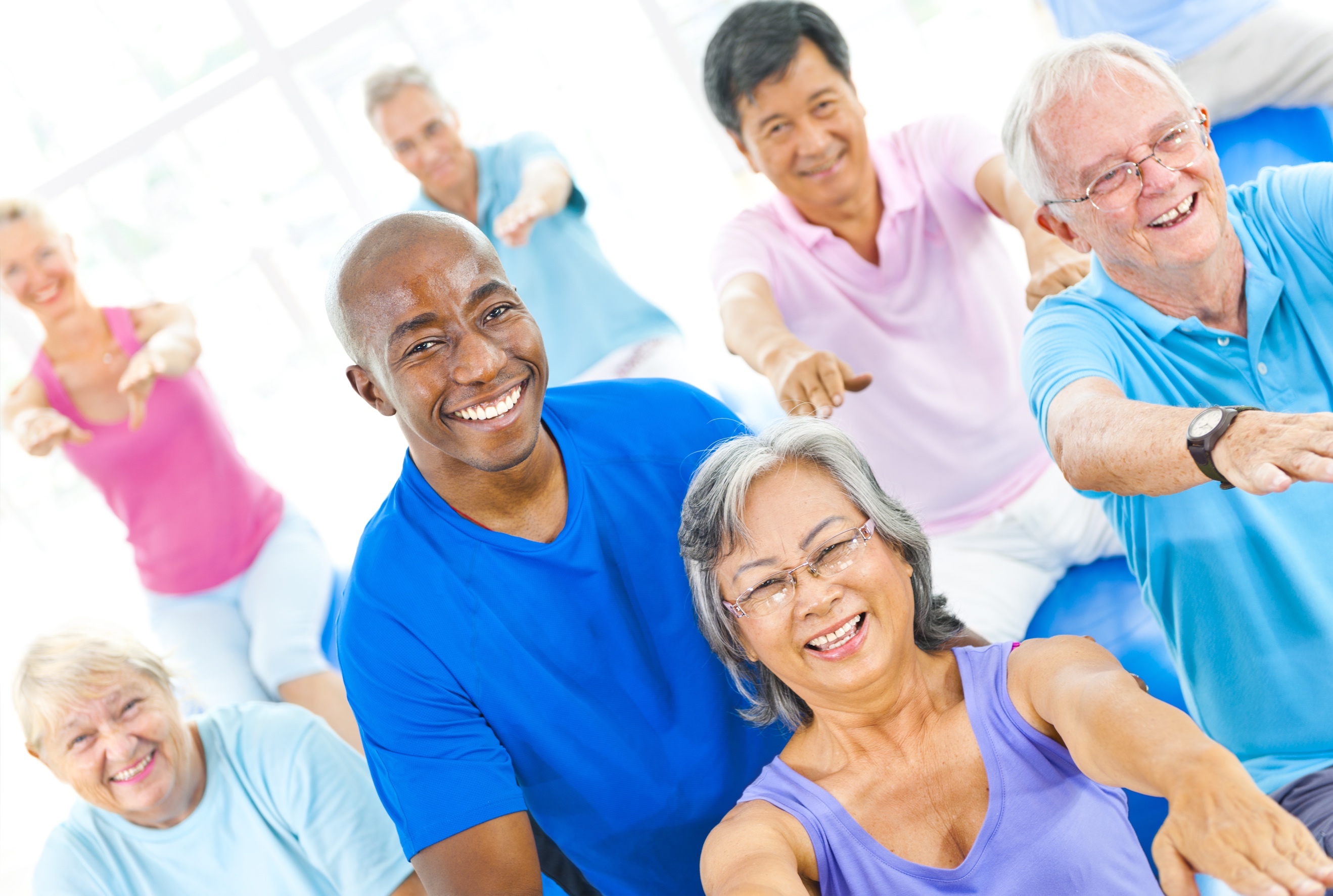 ContentsWhat are ‘Standards’?	3Overview of Older Adult Exercise Instructor	4Guided Learning Hours	5Completing the mapping toolkit	61. Professional roles and responsibilities when working with older adults	7Assessment Strategy: Professional roles and responsibilities	82. The anatomical, physiological and biomechanical changes in older adults	10Assessment Strategy: The anatomical, physiological and biomechanical changes in older adults	153. Support health and well-being for older adults	16Assessment Strategy: Support health and well-being for older adults	204. Collect and analyse information about older adult clients	21Assessment Strategy: Collect and analyse information about older adult clients	235. Plan exercise for older adults	24Assessment Strategy: Plan exercise for older adults	266. Instruct exercise session for older adults	27Assessment Strategy: Instruct exercise session for older adults	297. Evaluate and review exercise for older adults	31Assessment Strategy: Evaluate and review exercise for older adults	31Scope/range/key words	33What are ‘Standards’?Standards are a statement of the skills and knowledge individuals need to perform safely and effectively in the workplace, and define competence in a work situation. Standards refer to the performance an individual must achieve when carrying out functions in the workplace, together with specifications of the underpinning knowledge and understanding required to perform tasks safely and effectively. Standards are closely linked to the concept of occupational competence.The Assessment StrategyIncluded in each standard is the assessment strategy, this outlines the mandatory requirements for assessment of that standard.Scope of PracticeThroughout this Mapping Toolkit, we have emboldened certain words. The expansion of these words can be found in the Scope/range/key words at the end of this document, which outlines the detail that needs to be covered and assessed. In some cases, not all of the range needs to be covered which is made clear in the description of the range, however if you are unsure please contact us at (+44) 0333 577 0908 or enquiries@pdapproval.com and a member of technical team will be able to assist you.Overview of Older Adult Exercise Instructor IntroductionThe role of the Older Adult Exercise Instructor (OAEI) is to build exercise participation for older adults including planning, instructing and evaluating activities to meet the needs of older adults.  These standards cover working with apparently healthy older adults or those with medical conditions carrying a low risk of adverse, exercise related events. The definition of an older adult may vary from country to country, anatomically the body begins to change from the age of 50 however many countries perceive an older adult as someone over the age of 65. This status can vary between men and women and lifestyles. It is important to follow the guidance of the relevant agency in your country and to check with your insurer.It is expected that instructors will already be qualified in relevant disciplines of instructing before performing the skills in these standards.Specific prerequisitesFitness Instructing skills and knowledge or equivalent accredited certificationGroup Exercise Instructor or equivalent accredited certification if the instructor wants to deliver group exerciseIf aquatic activities are planned, the adequate qualifications for conducting exercise in water are required.Older Adult Exercise Instructor Standards (SPEF2) incorporating ICREPs Global Standard E1These standards outline the essential knowledge and skills that are needed to allow the learner to demonstrate their expertise in working with older adults in a physical activity setting, designing, managing, adapting and instructing a session with an apparently healthy older adult, taking into consideration the modifications, risks and benefits associated with exercise training for this special population.  These standards cover teaching activities to include working one to one with a client or groups (see above information on specific prerequisites).These standards include giving clear instructions, demonstration of skills, techniques of teaching and correcting exercise with clear and positive feedback and monitoring a session.  The goal of the OAEI is to impart the knowledge, skill and confidence for older adults to be able to follow a safe and effective exercise plan. The OAEI will normally be working without direct supervision. The outcomes of these standards are: Understand professional roles and responsibilitiesUnderstand the anatomical, physiological and biomechanical changes in older adultsSupport health and well-being for older adultsCollect and analyse information about older adultsPlan exercise for older adultsInstruct exercise session for older adultsEvaluate and review exercise for older adults Guided Learning HoursThe total Guided Learning Hours (GLH) for the Foundation Award in Old Adult Exercise Instructing is 50; at least 35 of the GLH must be Face to Face hours (FTH), of which 25 hours must be practical. The table below shows how these hours are split across the learning, with an assessment strategy based on the Learner Assessment that you can purchase from PD:Approval. You will find full guidance on the assessment strategy at the end of each unit.Completing the mapping toolkitEach standard is divided into the Performance criteria (what an exercise professional must be able to do) and the Knowledge criteria (what an exercise professional must know to carry out the Performance criteria). Please map the Performance criteria to your assessment, to show us how you assess the learner’s knowledge. Then map the Knowledge criteria to your learning materials to show us where you cover each criterion in your learning materials.NB: Foundation Training must be mapped 100% to the standards in this toolkit.Example of mapping 1. Professional roles and responsibilities when working with older adultsWork within professional role boundaries in relation to working with older adultsApply professional responsibilities when working with older adultsAssessment Strategy: Professional roles and responsibilities2. The anatomical, physiological and biomechanical changes in older adultsThe ageing processThe anatomical, physiological and biomechanical changesAssessment Strategy: The anatomical, physiological and biomechanical changes in older adults3. Support health and well-being for older adultsPromote physical activity in older adultsUse effective communication, marketing strategies and skillsProvide information on healthy eating and hydration guidelines to older adultsManage health and safetyAssessment Strategy: Support health and well-being for older adults4. Collect and analyse information about older adult clientsCollect relevant informationScreeningAssessment Strategy: Collect and analyse information about older adult clients5. Plan exercise for older adultsPlan how to manage risks in exercise sessions for older adultsPlan suitable sessions for older adultsAssessment Strategy: Plan exercise for older adults6. Instruct exercise session for older adults Prepare for the sessionInstructing the session, meeting the needs of the older adultEnd the sessionAssessment Strategy: Instruct exercise session for older adults 7. Evaluate and review exercise for older adultsEvaluate sessionAssessment Strategy: Evaluate and review exercise for older adultsScope/range/key words Asymptomatic This is the term to denote the absence of any of the specified key symptoms of disease (that are considered to put an individual at risk of an adverse event related to participation-during or following-exercise).Older adultThe definition of an older adult may vary from country to country, anatomically the body begins to change from the age of 50 however many countries perceive an older adult as someone over the age of 65. This status can vary between men and women and lifestyles. It is important to follow the guidance of the relevant agency in your country and to check with your insurer.Programme(s)This refers to a group of sessions over a period of weeks or months.Session(s)Single classes or one to one session (normally 60 minutes in duration).Informationpersonal goallifestyle including diet, smoking, drinking, alcohol consumptionmedical historytraining historyposture, mobility and stabilitymovement competencemedicationsphysical activity historyphysical activity preferencestime availabilitylikes and dislikesbarriers to participationattitude and motivation to participate current fitness level stage of readiness psychological Group exerciseA plan created for a group of clients to exercise together (5 or more).Small groups (personal training/one to one)A small group of clients no more than 5.Participants more than one clientclients with specific fitness needs clients with general health needs beginnersexperienced Clientindividual clientsclients with specific fitness needs clients with general health needs beginnersexperienced Special populationsOlder Adult (please check your country’s definition of an older adult for age range)Methods interviewquestionnaireverbal screening observation Other professionals physiotherapists and medics psychologistsphysiologists biomechanistsnutritionists/dieticianlifestyle support specialistsparticipants' social support network senior instructorstutors and assessorsLegal and organisational procedures (to cover a minimum of 4)health and safety policies control of substances hazardous to health (chemical handling)reporting of injuries, diseases and dangerous occurrences regulations accident reporting procedureselectricity at work regulationsfirst aid regulationsindividual organisational policies and procedures data protection lawsequality and diversity Emergency Action Plan (EAP)Normal Operating Procedures (NOP)duty of caresafeguardingmanual handlingcode of conductcode of ethical practiceequipment storagegeneral maintenancehazard identificationhealth, hygiene and cleaningissue resolutionoccupational health and safetypersonal safetyreporting proceduressecurity proceduresstress managementuse of personal protective equipmentwaste disposalPractice client/case studyThis refers to the client who is used for the case study and/or practical observation tasks in the assessmentsGoals (could include)shortmediumlonggeneral health and fitness physiologicalpsychologicallifestylesocialfunctional ability SMART specificmeasurable achievableresult focused time bound Environment spacegymstudiosports halllayouttemperatureflooringlightingventilationnoise leveluse of musicequipment for the sessionpersonal clothing and equipment atmosphere and ambienceSafe contraindicationskey safety guidelinesguidance for special population clients safe environmentsuitable intensity and equipment for clientEvidence-basedTo include:main publicationsmajor databasessystematic reviewscontrol trialscomparative studiesqualitative studiesLearning stylesvisualkinaestheticauditorytactileCommunication techniques (could include)interactionquestion and answeropen-ended questionreflecting answeringsimple explanationsoffering feedbackactive listeningempathetic listeningUsing understandable terminology ObservationVerbal - clear concise specific audiblebody languageface-to-facetelephonewritten (letters, email, posters)social mediadigital technologyMotivational methods/techniquespositive feedbackcreating safe environmenteffective communication techniquesbehavioural modification techniques and strategiesuse of intrinsic and extrinsic motivationdiary of behaviouractive listeningmotivational interviewinggiving feedbackduring exercise – cuing, voice modulation, stressing goals of exercise, feedback on performanceBehaviour change strategiesstages of change/trans-theoretical model of behaviour change Prochaska and Di Clementegoal settingsocial supportproblem-solvingreinforcement strategiesself-monitoringmotivational methodsTeaching methodschanging teaching positionsquestioning to check understandingallowing client to ask questionsmaking adaptations and progressionsmirroring teaching pointsvisualisationsimagerytactile cues correction/adjustment (hands on correction/guidance)demonstrationmoving around the roomwhere to position yourselflinking moveswhy it’s important to explain the principles as you teachvoice and pitchhow to try and achieve good posture and precision in the movesPostural typeskyphoticlordoticswaybackflatbackneutral/ideal Full range of movement (ROM)flexionextensionrotationcircumductionlateral flexionAdaptations You may need to adapt an exercise to support the client in performing it safely and effectively. You may need to adapt the exercise by adding equipment or other support methods.ModificationsYou may need to modify an exercise to support the client in performing it safely and effectively, for example change to a different exercise, or reduce the lever length to increase or decrease the work or intensity, etc.Balanced programmeflexion and extensionlateral flexion and rotationorientations to gravitymobility and stabilitystrength and flexibilityUnitsAssessment StrategyGLHMinimum FTHUnit 1: Professional roles and responsibilities when working with older adultsProfessional roles and responsibilities worksheet54Unit 2: The anatomical, physiological and biomechanical changes in older adultsMultiple Choice Question (MCQ) paperShort questions1510Unit 3: Support health and well-being for older adultsSupport health and well-being worksheetBasic nutrition worksheetProfessional discussion54Unit 4: Collect and analyse information about older adultsCase studies worksheet54Unit 5: Plan exercise for older adultsCase studies worksheetSession plan x 2 Professional discussion85Unit 6: Instruct exercise session for older adultsCase studies worksheetSession plan x 2 Professional discussion84Unit 7: Evaluate and review exercise for older adultsReflective statement44Total Guided Learning Hours50Minimum Face to Face Hours (as part of GLH)35Minimum Practical Hours (as part of FTH)25Performance Criteria Exercise professionals must be able to:Mapping to assessmentsTask 1: Work within professional role boundaries in relation to working with older adultsTask 1: Work within professional role boundaries in relation to working with older adultsExplain the importance of respecting own professional role boundaries, limitations and competency when working with older adultsWorksheet 1Work within the remit of the specific role being undertakenMCQsIdentify legislation, policies, guidance and ethical issues relating to the provision of exercise for older adultsVivaKnowledge and Understanding Exercise professionals must know and understand:Mapping to learning resourcesTask 1: Professional role boundaries in relation to working with older adultsTask 1: Professional role boundaries in relation to working with older adultsThe importance of understanding and respecting own professional role boundaries and limitations when working with older adultsSlide 9 PowerPoint BThe importance of working within the remit of the specific role being undertakenChapter 2, learner manualLegislation, policies, guidance and ethical issues relating to the provision of exercise for older adults including:Informed consentGP/medical clearanceRelevant instructor qualificationsChapter 6, learner manualPerformance Criteria Exercise professionals must be able to:Mapping to assessmentsTask 1: Work within professional role boundaries in relation to working with older adultsTask 1: Work within professional role boundaries in relation to working with older adultsExplain the importance of respecting own professional role boundaries, limitations and competency when working with older adultsWork within the remit of the specific role being undertakenIdentify legislation, policies, guidance and ethical issues relating to the provision of exercise for older adultsIdentify sources of information and advice on working with older adultsIdentify local or national initiatives to raise awareness of the importance of exercise for older adultsTask 2: Apply professional responsibilities when working with older adultsTask 2: Apply professional responsibilities when working with older adultsHold up-to-date first aid skills when working with older adultsExplain the importance of engaging in regular Continuing Professional Development (CPD) in the area of older adults within specialist areasIdentify where to source specific information to enhance practice or engage in further education/developmentExplain how to ensure insurance policies covers their instruction of older adultsDemonstrate their responsibilities and limitations when working with older adultsFollow equality and diversity legislation and policies Ensure older adults feel comfortable in a gym or group fitness environmentKnowledge and Understanding Exercise professionals must know and understand:Mapping to learning resourcesTask 1: Professional role boundaries in relation to working with older adultsTask 1: Professional role boundaries in relation to working with older adultsThe importance of understanding and respecting own professional role boundaries and limitations when working with older adultsThe importance of working within the remit of the specific role being undertakenLegislation, policies, guidance and ethical issues relating to the provision of exercise for older adults including:Informed consentGP/medical clearanceRelevant instructor qualificationsIdentify sources of information and advice on working with older adultsIdentify local or national initiatives to raise awareness of the importance of exercise for older adultsTask 2: Professional responsibilities when working with older adultsTask 2: Professional responsibilities when working with older adultsThe importance for instructors to ensure they hold up-to-date first aid skills when working with older adultsThe importance of engaging in regular CPD in the area of older adults within specialist areasSource specific information to enhance practice or engage in further education/development.How to ensure insurance policies covers their instruction of older adultsThe responsibilities and limitations of an older adult exercise instructor acting as a role model adhering to the policies and procedures adhering to the code of practice always wearing uniform and/or name badge if one is provided understanding and acting upon their responsibilities recognising the need to protect the rights of participation, for fun, enjoyment and achievement for all working in an open environmentensure appropriate conduct at all times to include:maintaining client’s dignityuse physical contact/touch appropriatelyusing appropriate languagebeing educational, empowering and motivatingThe importance of following relevant equality and diversity legislation and policies Common reasons why older adults may feel uncomfortable in a gym or group fitness environmentTo meet the performance criteria the training provider must use either all or a range of the following assessment methods:To meet the performance criteria the training provider must use either all or a range of the following assessment methods:Assessment MethodRequirements of the assessmentWorksheetsA clear marking scheme must be given for each question in the worksheets.The training provider must produce a marking scheme to assist with standardisation of marking worksheets.Presentation such as a PowerPoint presentation to the assessorThe learner must submit copies of the presentation.The training provider must produce a marking checklist for the presentation to be marked against, this must be made available to the learner at the start of the course.The presentation should ideally be recorded for quality assurance.Professional discussion with the assessor The questions must be pre-designed and given to the learner in advance of the assessment to allow them time to prepare.  The learner is able to bring notes into the professional discussion.  The professional discussion must be recorded, either written or audio recording, for purposes of quality assurance.Performance CriteriaExercise professionals must be able to:Mapping to assessmentsTask 1: The ageing processTask 1: The ageing processExplain the theories of ageingTask 2: The anatomical, physiological and biomechanical changesTask 2: The anatomical, physiological and biomechanical changesIdentify age-related changes to the following:skeletal system including jointsmusculoskeletal system respiratory systemcardiovascular systemnervous systemdigestive systemrenal systemendocrine systempostureExplain common functional impairments experienced by older adultsDescribe the effects of common functional impairments on ability to exerciseIdentify the absolute contraindications and relative contraindications relating to participation in exerciseIdentify the medical conditions common in old age that impact on safety during physical activity and exerciseIdentify the effects of common medications on ability to exerciseDescribe the prevalence and presentation of common disease and conditions in older adultsThe associated loss of function of the common disease and conditions in older adultsKnowledge and Understanding Exercise professionals must know and understand:Mapping to learning resourcesTask 1: The ageing process Task 1: The ageing process Theories of ageing to include:Chronological ageing refers to our age in yearsPhysiological ageing refers to the progressive decline of physical functioning with agePsychological ageing theories explore the psychological development of individuals and cover self-efficacy, self-esteem and resilienceBiological ageing includes genetic and other biological factors over which we have no controlFunctional ageing refers to the ability to perform daily living activities and/or activitiesSuccessful ageing is active life expectancy, the number of years an individual may expect to maintain the ability to perform daily living activities without significant diseasePathological ageing refers to the rate at which individuals age with chronic pathologies that often predispose them to poor quality of life and loss of independenceTask 2: The anatomical, physiological and biomechanical changesTask 2: The anatomical, physiological and biomechanical changesAge-related changes to the skeletal system to include:loss of bone tissuelow bone mass meaning bones are weaker how this places clients at a greater risk of breaks from sudden bumps or fallsCommon conditions affecting the musculoskeletal system including:OsteoarthritisRheumatoid arthritisOsteopeniaOsteoporosisBones become less dense as we age for a number of reasons, including:an inactive lifestyle causes bone wastagehormonal changes – in women, menopause triggers the loss of minerals in bone tissuein men the gradual decline in hormones leads to the later development of osteoporosisbones lose calcium and other mineralsAge-related changes in joints, including changes to joint movement:movements become stiffer and less flexible because the amount of lubricating fluid inside joints decreases the cartilage becomes thinnerligaments also tend to shorten and lose some flexibility,lack of exercise, being inactive causes the cartilage to shrink and stiffen, reducing joint mobilityAge-related changes to posture to include:effects of osteopenia and osteoporosismuscle mass and links to sarcopeniachanges to lean body mass/weight gainpossible effects of arthritisreduces activity/exercisedietchanges to discs in the vertebral columnreduction in ribcage mobility and respiratory muscle functiondecrease hip and trunk mobility/strengthAge-related changes in skeletal muscles to include:reduction in protein synthesisreduction in size and number of muscle fibres, particularly in the lower limbsdecrease in the number of progenitor (satellite) cellsreduction in muscle growthreduction in the ability of muscles to repair themselvesreplacement of active muscle fibres by collagen-rich, non-contractile fibrous tissuemuscles tissue is replaced more slowly and lost muscle tissue is replaced with a tough, fibrous tissuechanges in the nervous system causes muscles to have reduced tone and ability to contractreduction in the number of motor neurons and deterioration of neuromuscular junctionsincrease in fat deposition at the expense of lean muscle tissueless-efficient metabolism, particularly in fast-twitch muscle fibresreduction in blood flow to the major muscle groupsMuscular changes associated with ageing and inactivity and the potential consequences, to include a reduction in: power strength endurance fine control heat production immune function changes associated with abdominal, postural and pelvic floor muscles The importance of strength and balance training in falls preventionAge related changes to the respiratory system to include: changes to the chest wall – progressively becomes more rigidintervertebral discus gradually become desiccated, less robust and more compressed under the weight of the body, changes in posture relating to reduction in the volume of the rib cagegradual age-related reduction in respiratory muscle strength, loss of muscle mass in the diaphragm and intercostalschanges to the lower respiratory tractpressure in the pulmonary artery that gradually increases with agechanges in lung volume, vital capacity and tidal volumedecreases in oxygen saturationAge related changes to the cardiovascular system to include: reduced anaerobic threshold tasks require greater percentage of maximum heart rate reduced ability to sustain activity changes to blood pressurechanges to cardiac functionreduced baroreceptor responsechanges to blood vesselsAge related changes to the nervous system to include: reduced reaction time slower pace of learning reduced short-term memory reduced balance increased falls increased time required to respond to instructions decreased hearing increased sight difficulties reduced speed of movement decreased co-ordination reduced kinaesthetic awareness Age related changes to the digestive system to include: effects of hormones on appetitechanges to saliva productionchanges in postureeffects of inactivityAge related changes to the renal system to include: Many anatomical and physiological changes can mean that older people are prone to issues such as:polyuria (frequent need for the toilet)nocturia (frequently needing the toilet at night)incontinencedecrease in renal functionAge related changes to the endocrine system to include: negative effects on hormone secretion by the glands, which makes older people more prone to:insomnia and sleep disturbancesfracturesdiabetes (Pancreas)cognitive changesChanges to the following glandsThyroid gland and metabolismParathyroid glands and hyperparathyroidismThe adrenal glandsPineal glandCommon functional impairments experienced by older adultsupper limb, including tonal changes; impaired grip; reduced range of movement, especially at shoulder; poor shoulder and trunk posture; poor strength; pain lower limb, including joint pain; reduced range of movement; poor gait; reduced balance; poor strength and power sensory, hearing, vision, proprioception psychological to include reduced cognition, impaired memory communication, to include speech problems, impaired hearing/vision Effects of common functional impairments on ability to exerciseincreased risk of falling increased likelihood of soft tissue injury joint pain inability to hold/grip equipment reduced range of movement (ROM) inability to perform certain exercises inability to perform at recommended workloads lack of motivation to exercise increased effort and energy level associated with tasks/exercises slower, weaker muscles slower reaction times Absolute contraindications and relative contraindications relating to participation in exerciseAbsolute contraindications: unstable, uncontrolled health conditions, to include: uncontrolled pain or feeling unwell on arrival lasting, increased pain following a previous session suspected acute injury recent injurious fall without medical assessment severe breathlessness or dizziness recently diagnosed cardiovascular events recent medication changes uncontrolled pulmonary problems inability to follow simple instructions to the extent that places client and others at risk of injury rheumatoid arthritis flare up or acute systemic illness/infection unexplained lethargy Relativeknown current injury/wound that is identified and/or protected observable pain of a known origin difficulty in understanding instructions inability to safely maintain balance while seated infection control latex allergy Medical conditions common in old age that impacts on safety during physical activity and exercisearthritis diabetes hypertension depression osteoporosis frozen shoulder emphysemapulmonary diseaseThe prevalence and presentation of the above disease/ conditionsThe associated loss of function of the above disease/conditionsEffects of common medications on ability to exercisereduced alertness postural drop reduced balance reduced proprioceptive feedback difficulties with exercise intensity monitoring increased urinary urgency/frequency slowed reaction time and poor co-ordinationTo meet the performance criteria the training provider must use either all or a range of the following assessment methods:To meet the performance criteria the training provider must use either all or a range of the following assessment methods:Assessment MethodRequirements of the assessmentMultiple Choice Question (MCQ) PaperThe training provider must have at least two papers live at all times, this allows for the learner to re-sit a different paper.The training provider must have at least one mock paper available.The MCQ paper must be sat in invigilated exam conditions, refer to PD:Approval’s Invigilation Guidelines for theory assessment in the Endorsement Guide.For guidance on writing MCQ papers refer to Guidance on writing Multiple Choice Question Papers in the Endorsement Guide.Short QuestionsThe Short Questions must be sat in invigilated exam conditions, refer to PD: Approval’s Invigilation Guidelines for theory assessment in the Endorsement Guide.These Short Questions are a ‘closed book’ assessment, which means the learner is not allowed to refer to any notes of manuals during the exam.The training provider must produce a marking scheme to assist with standardisation of marking the Short Questions.Practical applicationSome of the performance can be met during the practical application assessment, for example the learner using the correct names for the muscles can be used to assessed their ability to know the names and location of specific muscle groups. However, this should only be used for 5% of the assessment of this standard.PlanningSome of the performance can be met during the planning assessment, for example the learner planning suitable adaptations based on the anatomical changes. However, this should only be used for 5% of the assessment of this standard.Performance Criteria Exercise professionals must be able to:Mapping to assessmentsTask 1: Promote physical activity in older adultsTask 1: Promote physical activity in older adultsIdentify the demographics relating to the older population in your country.Explain the functional classification models for the older populationIdentify the range of clients who could participate safely and effectivelyIdentify the range for whom ‘exercise for independently active, older adults’ is considered contraindicated Explain the physical, social, emotional and psychological benefits of regular physical activity and exercise during ageingIdentify the needs and expectations of older adultsIdentify the outcomes that older people may want from physical activity participationIdentify the relevant guidelines for the prescription for health, well-being and physical fitness and the amount of physical activity for the health and well-being of older adultsIdentify the barriers that older clients may have to physical activity and how to take account of theseIdentify the agencies involved in promoting physical activity for the health of older adults in their home countryPromote the whole concept of health and exercise to older adultsDemonstrate motivational techniques that assist older adults to enjoy the session and adhere to physical activityTask 2: Use effective communication, marketing strategies and skillsTask 2: Use effective communication, marketing strategies and skillsDevelop effective motivational communication strategies relating to individual and group dynamics in a range of settings associated with the delivery of exercise for older clients Use client friendly languageUse suitable equipment for the settingDevelop social support strategies to enable long-term participationUse listening skills and address client’s feedbackDevelop effective age-friendly marketing strategies, images, messages and events calendarProvide opportunities for social interaction in exercise programming and delivery for older adultsDeliver good customer service recognising that there is an increased level of responsibility for older adult clients who may be considered vulnerable and meeting this duty of careTask 3: Provide information on healthy eating and hydration guidelines to older adultsTask 3: Provide information on healthy eating and hydration guidelines to older adultsPromote the importance of healthy eating, proper nutrition, hydration and fluid replacement, particularly when participating in physical activity. Ensure the information is correctly referencedTask 4: Manage health and safety Task 4: Manage health and safety Meet the national and local requirements and procedures for the working environment involving older adults Identify ways and methods for dealing with emergencies accordingly to international recognise procedures including providing first aidRecognise the signs indicating that an older adult client should stop exercising immediately or requires medical attentionExplain the importance of extending the standard appropriate response to emergency situation Knowledge and Understanding Exercise professionals must know and understand:Mapping to learning resourcesTask 1: Promote physical activity in older adultsTask 1: Promote physical activity in older adultsThe demographics relating to the older population (country specific), to include: statistics: percentage of the population that is over 65/85 considerations for why the older population is growing implications for society and exercise statistics for inactivity in these age groupFunctional classification models for the older population, to include: physically elite physically fit physically independent physically frail physically dependent The range of clients who could participate safely and effectively, to include: physically fit and physically independent definition and description of ‘independently active, older people’ The range for whom ‘exercise for independently active, older adults’ is considered contraindicated, to include: physically dependentphysically frail The physical, social, emotional and psychological benefits of regular physical activity and exercise during ageing to include:Short-term evidence-based, to include: improved sleep, enjoyment, improved mood, etc. Long-term evidence-based, to include increased muscular strength and powerreduced likelihood of osteoporosis, diabetes, etc.increased muscle massmaintenance and improvement of bone healthimproved joint health and flexibility, reduced stiffness minimising fat levels to prevent diseaseimproved cardiorespiratory fitnessimproved ability to function in everyday tasks reduced risk of functional decline that is often associated with ageingprevention of chronic disease related to sedentary lifestyles and ageingreduced risk of fallsbalance and coordination exercises, such as tai chi, can help reduce the risk of fallsisolationmaintenance of independencerole in peer mentoring etc.Needs and expectations of older adults which may include:recreationalsocialimproved fitness levelsstrengthand functional movement skillsOutcomes that older people may want from physical activity participation, to include: maintaining independence improving fitness for everyday activities and leisure pursuits reducing likelihood of certain age-associated medical conditions ability to manage existing medical conditions and minimise the effect on function socialisation and other psychological factors The relevant guidelines for the prescription for health, well-being and physical exercise and the amount of physical activity for the health and well-being of older adultsThe barriers that older clients may have to physical activity and how to take account of these, to include: attitudesbeliefsanxietiesmythsopinions formed by past experiencescultural restrictionsAgencies involved in promoting physical activity for the health of older adults in their home countryThe importance of promoting the whole concept of health and exercise to older adults including:daily exercisenutritionwellnessoverall healthy lifestyleThe motivational factors that may assist older adults to enjoy the session and adhere to physical activityTask 2: Use effective communication, marketing strategies and skillsTask 2: Use effective communication, marketing strategies and skillsHow to develop effective motivational communication strategies relating to individual and group dynamics in a range of settings associated with the delivery of exercise for older clients, to include: sheltered housingresidential homescommunity centreleisure and recreation facilitieshealth and fitness clubsThe importance of translation of technical terminology into client friendly languageThe importance of considering the use of intimidating equipment e.g. resistance bands rather than dumbbells in the first instance in care settingHow to develop social support strategies to enable long-term participationThe importance of listening skills and addressing client’s feedbackHow to develop effective age-friendly marketing strategies, images, messages and events calendarHow to provide opportunities for social interaction in exercise programming and delivery for older adultsHow to deliver good customer service recognising that there is an increased level of responsibility for older adult clients who may be considered vulnerable and meeting this duty of careTask 3: Provide information on healthy eating and hydration guidelinesTask 3: Provide information on healthy eating and hydration guidelinesThe importance of proper nutrition, hydration and fluid replacement, particularly when participating in physical Activity. The healthy eating guidelines for older clients to enable the provision of accurate information to clientsThe importance of encouraging older adult clients to drink water before, during and after exerciseTask 4: Manage health and safety Task 4: Manage health and safety The national and local requirements and procedures for the working environment involving older adults, to include:completing risk assessmentsidentifying risk and procedures to reduce themWays and methods for dealing with emergencies accordingly to international recognise procedures including providing first aidHow to recognise the signs indicating that an older adult client should stop exercising immediately or requires medical attentionThe importance of extending the standard appropriate response to emergency situation for example, accompany hometelephone follow up and supportreassurance for other clientsestablishment of a specific emergency action plan with and for the senior exercise groupTo meet the performance criteria the training provider must use either all or a range of the following assessment methods:To meet the performance criteria the training provider must use either all or a range of the following assessment methods:Assessment MethodRequirements of the assessmentWorksheetsA clear marking scheme must be given for each question in the worksheets.The training provider must produce a marking scheme to assist with standardisation of marking worksheets.Presentation such as a PowerPoint presentation to the assessorThe learner must submit copies of the presentation.The training provider must produce a marking checklist for the presentation to be marked against, this must be made available to the learner at the start of the course.The presentation should ideally be recorded for quality assurance.Creation of a leaflet or posterThe learner must submit copies of the leaflet or poster.The training provider must produce a marking checklist for the leaflet or poster to be marked against, this must be made available to the learner at the start of the course.The leaflet or poster must be of a high standard, all resources must be correctly referenced, all images must be suitable and in guidance with equality and diversity requirements.Professional discussion with the assessor The questions must be pre-designed and given to the learner in advance of the assessment to allow them time to prepare.  The learner is able to bring notes into the professional discussion.  The professional discussion must be recorded, either written or audio recording, for purposes of quality assurance.Performance Criteria Exercise professionals must be able to:Mapping to assessmentsTask 1: Collect relevant informationTask 1: Collect relevant informationCollect relevant information from the older adultUse suitable adapted pre-screening paperwork for older adultsGain informed consent from client prior to participating in the physical activity sessionsFollow the legal and organisational procedures of screening and collecting client informationTask 2: ScreeningTask 2: ScreeningUse a range of suitable screening tools for older adultsUse suitable methods for assessing older adult’s readiness to participate Know how and when to recommend referral to appropriate medical or health professionals Knowledge and Understanding Exercise professionals must know and understand:Mapping to learning resourcesTask 1: Collect relevant informationTask 1: Collect relevant informationInformation which can be collected from older adult clients:informed consent/PAR-Q lifestyle factors medical history and medicationphysical activity history attitude and motivation exercise preferences barriers to exercise (perceived or actual) current level of fitness health status and any contraindications injury status and any specific recommended adaptations, if appropriate personal goalssigns that may be contraindications to some types of physical activityrange of movement and functional skillsThe purpose of collecting information on participant’s expectations and motivation, level of previous exercise participation and current level of abilitySuitable methods of collecting client information, could include:physical activity readiness questionnaire (PAR-Q) consultation interview questionnaire adapted fitness testsobservationPurpose of the adapted pre-screening paperwork for older adultsLegal and organisational procedures for gaining consent from clients prior to participating in the physical activity sessionsThe legal and ethical implications and responsibilities of screening and of collecting client information, to include: data protection storage of documentation confidentiality of client informationinstructor’s duty of care to respond appropriately to client’s informationTask 2: ScreeningTask 2: ScreeningHow to use pre-participation assessments to risk stratify (i.e. asymptomatic or low risk etc.) and manage the risks associated with any conditions and limitations during physical activityIdentify a range of suitable screening tools and assessments for older adults, this could include assessing the following:grip strengthflexibilityrange of movementbalanceBMIpeak flowfitness and ability levelsposturemovement controlskeletal alignmentprevious injuryexercise historyformThe importance of recommending referral to appropriate medical or health professionals where necessaryAwareness of the following injury risks or considerations that may be related to older clients: inadequate skill and physical preparationovertrainingbiomechanics and exercise techniquephysical and mental preparationpoor core and postural awarenessfatigue and recoverhistory of fallsThe conditions that may present in older clients that may require referral to a relevant medical or appropriate allied health professionalThe role of medical or health professionals for referral purposesMethods for client reassessment and programme evaluationTo meet the performance criteria the training provider must use either all or a range of the following assessment methods:To meet the performance criteria the training provider must use either all or a range of the following assessment methods:Assessment MethodRequirements of the assessmentWorksheetsA clear marking scheme must be given for each question in the worksheets.The training provider must produce a marking scheme to assist with standardisation of marking worksheets.Live case studyThe learner should use an apparently healthy case study, the learner could be assessed completing a practical application of the client interview and client assessments.It is the responsibility of the training provider to ensure that the live case study the learner has chosen is suitable for this training.If there is a practical assessment, the training provider must create a marking checklist for this assessment, which must be made available to the learner at the start of the course.Theoretical case studyThe training provider could produce theoretical case studies for the learner to base their session plan on and be assessed on their knowledge and understanding.The training provider must have at least two case studies for the learner to choose from.The theoretical case study needs to include a range of health and lifestyle issues that will challenge the learner to be able to show their knowledge and understanding.Professional discussion with the assessor The questions must be pre-designed and given to the learner in advance of the assessment to allow them time to prepare.  The learner is able to bring notes into the professional discussion.  The professional discussion must be recorded, either written or audio recording, for purposes of quality assurance.Performance Criteria Exercise professionals must be able to:Mapping to assessmentsTask 1: Plan how to manage risks in exercise sessions for older adultsTask 1: Plan how to manage risks in exercise sessions for older adultsPlan movements for safety and effectiveness Identify ways of reducing the risks associated with unsafe exercise including minimising the risk of falls in the sessionIdentify a safe and older adult friendly exercise environment Identify an appropriate selection of equipmentAdhere to evidence-based guidelines for physical activity for previously active and previously inactive older adultsTask 2: Plan suitable sessions for older adultsTask 2: Plan suitable sessions for older adultsPlan a suitably structured session in a format of exercise for which you hold relevant competency qualifications that is suitable to the level of fitness, co-ordination and ability of participantsInclude appropriate adaptations to the structure and content of sessions required for clients with medical conditions commonly associated with old age which may be adversely affected by physical activityStructure exercise sessions to provide opportunities for comfort breaksApply knowledge of physiological changes occurring in the body to the planningInclude functional (life-related) movement patterns and activities into all sessions Identify suitable personal maximum heart rates and effective target heart rate training zones based on an individual participants’ age and fitness levelsKnowledge and understanding Exercise professionals must know and understand:Mapping to learning resourcesTask 1: Plan how to manage risks in exercise sessions for older adults Task 1: Plan how to manage risks in exercise sessions for older adults How to plan movements for safety and effectiveness Ways of reducing the risks associated with unsafe exercise such as:exercise intensitytimingequipmenttechniquesupervisionHow to minimise the risk of fallsHow to identify a safe and older adult friendly exercise environment to include: accessibility/transportfloor surfaceshazards, trips and slipsfootwearlightingaccess to toilet facilities and drinking watertemperature control comfortable refreshment facilitiesHow to select appropriate equipment and the importance of guidance to minimise the risk of injury caused by misuseHow to source evidence-based recommended guidelines for physical activity for previously active and previously inactive older adultsTask 2: Plan suitable sessions for older adultsTask 2: Plan suitable sessions for older adultsHow to create a structure for an older adult session for both individual and group settings, to include durationsfrequency, intensity, time, typeprinciples of trainingsuitable methods of overload - progression/regressionfunctional relevancechallengesuitable activities and intensities for: Warm up, Main activity, Cool downSuitable exercises for cardiovascular, weight-bearing, body weight, balance, co-ordination, resistanceWhy it is important to only plan a format of exercise for which you hold relevant competency qualifications such as:Exercise to music/Group exerciseGym based exerciseWater based exerciseThe appropriate adaptations to the structure and content of sessions required for clients with medical conditions commonly associated with old age which may be adversely affected by physical activityThe importance of considering the level of fitness, co-ordination and ability of participants in the planning processHow to structure exercise sessions to provide opportunities for comfort breaksThe physiological changes occurring in the body and how they affect planning choicesThe types of physical (functional) limitations associated with ageing that may lead to injury and will need specific adaptation for exerciseSuitable personal maximum heart rates and effective target heart rate training zones based on an individual participant’s age and fitness levelsThe importance of educating participants to monitor their own exercise intensity, to include: heart rate monitoringRate of Perceived Exertion (RPE)The integration of supervised step by step functional (life-related) movement patterns and activities into all sessions e.g. correct lifting techniquegetting up and down from the floorgetting in and out of chairsTo meet the performance criteria the training provider must use either all or a range of the following assessment methods:To meet the performance criteria the training provider must use either all or a range of the following assessment methods:Assessment MethodRequirements of the assessmentWorksheetsA clear marking scheme must be given for each question in the worksheets.The training provider must produce a marking scheme to assist with standardisation of marking worksheets.Live case study session planGroups and individualThe learner must use an apparently healthy case study, the learner could be assessed creating suitable session plans for their live case study.It is the responsibility of the training provider to ensure that the live case study the learner has chosen is suitable for this training.The learner must create a session plan for an individual and for a group (minimum 6 participants).Theoretical case study session planGroups and individualThe training provider could produce theoretical case studies, for the learner to base their session plan on and be assessed on their knowledge and understanding.The training provider must have at least two case studies for the learner to choose from.The theoretical case study needs to include a range of health and lifestyle issues that will challenge the learner to be able to show their knowledge and understanding.The learner must create a session plan for an individual and for a group (minimum 6 participants).Professional discussion with the assessor The questions must be pre-designed and given to the learner in advance of the assessment to allow them time to prepare.  The learner is able to bring notes into the professional discussion.  The professional discussion must be recorded, either written or audio recording. for purposes of quality assurance.Performance CriteriaExercise professionals must be able to:Mapping to assessmentsTask 1: Prepare for the sessionTask 1: Prepare for the sessionProvide suitable preparations to respond appropriately to any medical emergency Demonstrate ability to:ensure sufficient spaceassemble resources check equipment for safety and maintenance requirementsVerbally screen all participants and respond to their needsDemonstrate communication of the type, level and demands of the session to enable participants to make informed decisions about suitabilityTask 2: Instructing the session, meeting the needs of the older adultTask 2: Instructing the session, meeting the needs of the older adultDeliver a planned or pre-designed older adult session to a group or individual that is safe, effective and enjoyableProvide clear instructions and use questions to confirm participants’ understanding.Correctly demonstrate exercises, techniques and equipment to participants relevant to the exercise discipline i.e. gym based, group exercise, one to oneMonitor participation and performance to identify signs of exercise intolerance or poor techniqueRegress or adapt exercises to enable participants to achieve correct posture and body alignment, range of motion, control, timing and form for all exercises in a sessionUse suitable teaching skills for participantsModify session as required considering basic mechanics, safety and exercise outcomesRespond to participants experiencing difficulties and answer questions as requiredProviding a range of intensity and impact options Select equipment according to a participant’s needs Manage risks as they arise in the sessionRecognise signs that indicate that exercise should be discontinued immediatelyTask 3: End the sessionTask 3: End the sessionGiving feedback to participants regarding their performance Using appropriate questions to gain relevant information from participants Put equipment away and assessing safety for future use Leaving environment in safe condition for future use Inform or agree with participants the time, location and content of future sessions Ensuring participants leave the exercise environment safely Knowledge and understanding Exercise professionals must know and understand:Mapping to learning resourcesTask 1: Prepare for the sessionTask 1: Prepare for the sessionThe importance of making suitable preparations to respond appropriately to any medical emergency, and what kind of medical emergency may ariseHow to:ensure sufficient spaceassemble resources check equipment for safety and maintenance requirementsHow to verbally screen all participants and respond to their needsTask 2: Instructing the session, meeting the needs of the older adultTask 2: Instructing the session, meeting the needs of the older adultThe importance of giving clear instructions and confirming participants’ understanding of the instructionsHow to correctly demonstrate exercises, techniques and equipment to participants relevant to the exercise discipline i.e. gym based, group exercise, one to oneHow to monitor and observe participation and performance and how to identify signs of exercise intolerance or poor techniqueHow to regress or adapt exercises to enable participants to achieve correct posture and body alignment, range of motion, control, timing and form for all exercises in a sessionSuitable teaching skills for participants to include use of:visual and verbal instructioncueingobservationspeed of instructionensuring safe transitionsmovement analysis specific adaptation communication skillslistening and response skillsmotivationHow to modify the session as required considering basic mechanics, safety and exercise outcomesThe importance of responding to participants experiencing difficultiesWhy it is important to allow questions as required without it distracting or impacting the sessionHow to provide a range of intensity and impact optionsHow to select equipment according to a participant’s needsHow to manage risks as they arise in the session and how to address them to prevent injury to clientsHow to develop a safe, effective, enjoyable and elder-friendly exercise and physical activity environments to include:use of suitable equipmentsuitable musicHow to recognise signs that indicate that exercise should be discontinued immediately and/or medical consultation soughtTask 3: End the sessionTask 3: End the sessionThe importance of giving feedback to participants regarding their performance How to use appropriate questions to gain relevant information from participants The importance of putting equipment away and assessing safety for future use The importance of leaving the environment in safe condition for future use The importance of informing or agreeing with participants and the time, location and content of future sessions Why it is important to ensure participants leave the exercise environment safely To meet the performance criteria the training provider must use either all or a range of the following assessment methods:To meet the performance criteria the training provider must use either all or a range of the following assessment methods:Assessment MethodRequirements of the assessmentWorksheetsA clear marking scheme must be given for each question in the worksheets.The training provider must produce a marking scheme to assist with standardisation of marking worksheets.Group and/or individual instructing sessionsThe learner must use an apparently healthy case study client/participants.The learner must be assessed instructing either or both an individual client through a session or a group (minimum six participants, depending on their pre-requisite qualifications.The session must be between 30-60 minutes depending on the needs and goals of the participant(s).The assessor must observe the full assessment, for more guidance see Guidance of summative practical assessment in the Endorsement Guide.If you are giving the option for the learner to submit an online video assessment, please see the relevant guidance included in the Endorsement Guide.It is the responsibility of the training provider to ensure that the live case study the learner has chosen is suitable for this training.The training provider will be responsible for the supervision of the live case study exercise session.VivaAll practical observations must cater for the ability to ‘viva question’ the learner if there is some doubt on their competence in the criteria. The assessor must record the question as well as the learner’s answer, and the learner must sign to ensure that this is a true reflection of their answer.Professional discussion with the assessor The questions must be pre-designed and given to the learner in advance of the assessment to allow them time to prepare.  The learner is able to bring notes into the professional discussion.  The professional discussion must be recorded, either written or audio recording, for purposes of quality assurance.Performance Criteria Exercise professionals must be able to:Mapping to assessmentsTask 1: Evaluate sessionTask 1: Evaluate sessionMonitor and evaluate exercise session at appropriate intervals throughout the sessionEvaluate exercise session according to participants’ feedback, professional judgement and outcomes of sessionsGather information from participants to improve personal performance Use opportunities to collate and use feedback from: participantsmanagerscoordinatorscolleaguesReview own performance and identify areas needing improvementKnowledge and understanding Exercise professionals must know and understand:Mapping to learning resourcesTask 1: Evaluate sessionTask 1: Evaluate sessionThe importance of monitoring and evaluating exercise session at appropriate intervals throughout the sessionHow to evaluate exercise session according to participants’ feedback, professional judgement and outcomes of sessionsThe importance of gathering information from participants to improve personal performance Different opportunities to collate and use feedback from: participantsmanagerscoordinatorscolleaguesThe benefits of reviewing own performance and identifying areas needing improvementTo meet the performance criteria the training provider must use either all or a range of the following assessment methods:To meet the performance criteria the training provider must use either all or a range of the following assessment methods:Assessment MethodRequirements of the assessmentWorksheetA clear marking scheme must be given for each question in the worksheets.The training provider must produce a marking scheme to assist with standardisation of marking worksheets.Reflective statementThe learner must write a reflective statement, reflecting on the feedback from the client and their own reflection on their performance.If the learner has used a theoretical case study, they must still reflect on their performance working with the clients throughout this course.VivaAll practical observations must cater for the ability to ‘viva question’ the learner if there is some doubt on their competence in the criteria. The assessor must record the question as well as the learner’s answer, and the learner must sign to ensure that this is a true reflection of their answer.Professional discussion with the assessor The questions must be pre-designed and given to the learner in advance of the assessment to allow them time to prepare.  The learner is able to bring notes into the professional discussion.  The professional discussion must be recorded, either written or audio recording, for purposes of quality assurance.